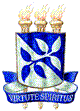 Universidad Federal de BahíaInstituto de LetrasPost-Graduación en LetrasCalle Barão de Jeremoabo, nº147 - CEP: 40170-290 - Campus Universitario Ondina Salvador-BA Tel.: (71) 3283 - 6256 - Página: http://www.ppgll.ufba.br - Correo: pgletba@ufba.brPARRILLA CURRICULAR Y FLUJOGRAMADOCTORADO LITERATURA Y CULTURAAsignatura TipoPERÍODOPERÍODOPERÍODOPERÍODOPERÍODOPERÍODOPERÍODOPERÍODOAsignatura TipoSem. 1Sem. 2Sem. 3Sem. 4Sem. 5Sem. 6Sem. 7Sem. 8LET669 Metodología de la InvestigaciónOBXLET665 Seminarios Avanzados IIOBX LET679 Seminarios Avanzados IVOBXLET663 Representación LiterariaOBXOptativa 1OPX Optativa 2OPXOptativa 3OPXOptativa 4OPX ActividadesLET790 Investigación OrientadaX X     X X X X X X X LET791 Práctiva Docente Orientada OLET939 Práctica Docente (Becarios)X LET 793 Examen de CualificaciónX 4 Créditos Publicación (NPGL, Art. 19)XX 